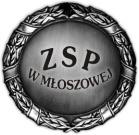 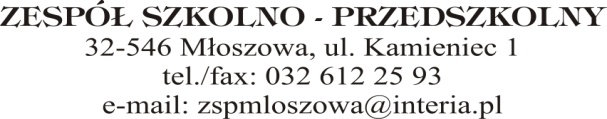 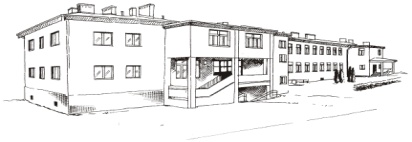 									Młoszowa, ……………………………ZWOLNIENIE Z ZAJĘĆ LEKCYJNYCH	Proszę o zwolnienie mojego dziecka ……………………………………………………………….……….. ucznia/uczennicy klasy…………………. z zajęć lekcyjnych  w  dniu…………………….…………………….. w godzinach…………………………………….. z powodu ………………………………………………………………..Zapewniam dziecku bezpieczny powrót do domu.                                                 …….….………………………………..                                                   			   czytelny podpis rodzica/prawnego opiekuna									Młoszowa, ……………………………ZWOLNIENIE Z ZAJĘĆ LEKCYJNYCH	Proszę o zwolnienie mojego dziecka ……………………………………………………………….……….. ucznia/uczennicy klasy…………………. z zajęć lekcyjnych  w  dniu…………………….…………………….. w godzinach…………………………………….. z powodu ………………………………………………………………..Zapewniam dziecku bezpieczny powrót do domu.                                                 …….….………………………………..                                                   			   czytelny podpis rodzica/prawnego opiekuna